МЕЖДУНАРОДНЫЙ СОЮЗ ИСПОЛНИТЕЛЕЙ И ХОРЕОГРАФОВ СТЕП-ТАНЦАМЕЖДУНАРОДНЫЙ ЦЕНТР СОВРЕМЕННОГО ТАНЦА «ВОРТЭКС»ПРИГЛАШАЮТ ВАС ПРИНЯТЬ УЧАСТИЕ8-9 МАРТА В МАСТЕР-КЛАССАХ ПО СТЕП-ТАНЦУ10 МАРТА В ФЕСТИВАЛЕ «СТЕП-МАРАФОН 2024» /АМЕРИКАНСКИЙ СТЕП, РУССКАЯ ЧЕЧЁТКА, ИРЛАНДСКИЙ ТАНЕЦ (hard shoes)/ Г. МОСКВАВРЕМЯ И МЕСТО ПРОВЕДЕНИЯ ФЕСТИВАЛЯДата проведения конкурсного просмотра: 10 марта 2024 г.Место проведения: концертный зал «Москонцерт Холл», г. Москва, ул. Каланчевская 33Размер сцены: 13 х 10 метров  Время проведения: с 11.00 до 21.00Точная программа по таймингу будет отправлена по электронной почте всем участникам после окончания приема заявок (20 февраля 2024 г).ЦЕЛИ ФЕСТИВАЛЯПопуляризация степ-танца, расширение круга любителей степа среди детей и молодежи.Творческий обмен знаниями между профессиональными и самодеятельными танцорами степа.Создание условий для технического и творческого роста исполнителей и хореографов степ-танца.Продвижение на российские и международные фестивали-конкурсы одаренных детей, талантливых исполнителей и хореографов степ-танца.Выявление наиболее ярких концертных номеров для привлечения в шоу-программы, значимые культурно-массовые мероприятия, концерты и съёмки на ЦТВ.Практическая и методическая помощь руководителям творческих коллективов и педагогам школ степ-танца.Анализ проблем и тенденций развития степ-танца, как в нашей стране, так и за рубежом.Подведение итогов года и формирование перспективных планов развития степ-танца как жанра сценического и хореографического искусства.Расширение географии участников театрально-концертных мероприятий и образовательных программ Международного союза исполнителей и хореографов степ-танца.Почетный гость фестиваля и главный эксперт МЭТР РОССИЙСКОГО СТЕПА – ФЕДОТКИН ОЛЕГ МАКСИМОВИЧЭКСПЕРТНЫЙ СОВЕТ ФЕСТИВАЛЯ (ЖЮРИ)Бурова Алёна – педагог-хореограф, преподает степ и джаз-танец в РАТИ-ГИТИС, театральном институте имени Бориса Щукина и других ВУЗах. Постоянный участник «Stockholm Tap Festifal». Лауреат и победитель всероссийских конкурсов по степу. Стажировалась по степу и джаз-танцу в «Broadway Dance Centre», танцевальной школе «Steps» в Нью-Йорке. Закончила Академию Танца Натальи Нестеровой, а также Московский Колледж Импровизационной Музыки по специальности “Джазовый вокал”. Профессиональная артистка многочисленных мюзиклов (“Метро”, “Чикаго”, “12 Стульев”, “Кошки”, “Продюсеры”, “Кабаре”, “Красавица и Чудовище” и др.).Тимофей Тимофеев – педагог-хореограф Международного центра современного танца, театра-школы «ВОРТЭКС», доцент кафедры современной хореографии в Московском Государственном Институте Культуры и Искусства (МГИКиИ). Ведущий солист "Vortex Dance Company" и степ-шоу «VORTEX». Выпускник Академии танца при Академии образования Натальи Нестеровой. Многократный лауреат и обладатель Гран-При международных фестивалей и конкурсов, призер и победитель чемпионатов России и Мира по степ-танцу, постоянный участник концертных программ на ТВ канале «Россия 1». Участник «American Tap Dance Festival» и первый обладатель гранта «American Tap Dance Foundation». Участник и педагог международного степ-фестиваля  «STOCKHOLM TAP FESTIVAL». Один из самых ярких исполнителей американского степ-танца в России. Танцовщик-универсал, виртуозно владеющий всеми направлениями степ-танца и современной хореографии.Виктор Шустов – педагог-хореограф Международного центра современного танца, театра-школы "ВОРТЭКС", преподает степ в Московском Губернском Колледже Искусств и других танцевальных школах и студиях. Ведущий солист танцевально-концертного коллектива "Vortex Dance Company" и степ-шоу «VORTEX». Выпускник Академии танца при Академии образования Натальи Нестеровой. Многократный лауреат и обладатель Гран-При международных фестивалей и конкурсов, призер и победитель чемпионатов России и Мира по степ-танцу, постоянный участник концертных программ на ТВ канале «Россия 1». Участник «American Tap Dance Festival» и первый обладатель гранта «American Tap Dance Foundation». Участник и педагог международного степ - фестиваля  «STOCKHOLM TAP FESTIVAL». Хореограф шоу «Танцы на ТНТ». Один из лучших российских степ-танцовщиков, обладающий уникальной техникой степ-танца и исполнения трюковых элементов. Сергей Назаров – педагог-хореограф, единственный российский исполнитель ирландского танца во всемирно известном шоу "Lord of the Dance", солист "Rhythm of the Night" и "Danceperados of Ireland", финалист ирландского ТВ-шоу-конкурса "Jig Gig". Профессиональный актер, выпускник Института Современного Искусства (ИСИ), г. Москва. Режиссер-постановщик международного проекта - шоу «Jig, Dreams and reality». Более 10 лет преподает ирландский танец в Международном центре современного танца, театре-школе "ВОРТЭКС". В качестве приглашенного хореографа сотрудничает со многими российскими и зарубежными школами и компаниями.НАГРАЖДЕНИЕВ результате конкурсного просмотра наиболее удачные и цельные работы коллективов будут отмечены членами экспертного совета дипломами Лауреата I, II, III степени. Коллектив, представивший себя наиболее ярко и профессионально во многих номинациях, становится обладателем диплома и кубка Гран-При.Орг. комитет учреждает памятные призы и награды из фестивального фонда: «За вклад в развитие степ-танца в России».Все участники фестиваля получат памятные сертификаты.Особо отмеченные экспертным советом коллективы и исполнители покажут свое мастерство в Гала-концерте, в котором примут участие лучшие коллективы и степисты России, а также солисты степ-шоу «VORTEX».УЧАСТНИКИ ФЕСТИВАЛЯКоллективы и школы русской чечётки, американского и ирландского степ - танца.К участию в фестивале допускаются: любой исполнитель или коллектив, независимо от уровня исполнительского мастерства и принадлежности к той или иной организации.ФЕСТИВАЛЬНЫЕ ВЫСТУПЛЕНИЯ РАССМАТРИВАЮТСЯ В СЛЕДУЮЩИХ НОМИНАЦИЯХ:«Концертный номер» – небольшое композиционно разработанное сценическое произведение, со своей завязкой, кульминацией и развязкой. Концертный номер должен соответствовать характеру и стилю используемого музыкального материала.«Хореографическая миниатюра» – камерное театральное действие, танцевальная картинка, раскрывающая характеры и образы приемами сжатой драматургии. Постановка с четким драматургическим построением сюжета и разработанным хореографическим материалом.«Танцевальное шоу» - («Dance show») – танец должен быть эмоционален, ярко окрашен или содержать элементы шоу. Во время выступления танцоры могут использовать аксессуары, декорации и сценический материал, световые эффекты. Композиции должны быть массовыми и драматургически разработаны.ВОЗРАСТНЫЕ ГРУППЫ7 - 9 лет – 1 группа;10 - 12 лет – 2 группа;13 - 15 лет – 3 группа;16 и старше – 4 группа;Смешанный возраст – 5 группа ФЕСТИВАЛЬ-КОНКУРС ПРОВОДИТЬСЯ ПО КАТЕГОРИЯМ:Соло, дуэты, трио – продолжительность 1 - 3 минуты;Малые формы (от 4 до 7 чел.) – продолжительность 2,5 - 4 минуты;Хореографические ансамбли, театры и спортивно-танцевальные команды (от 8 человек) – продолжительность 3,5 - 7 минут.Общее время участия одной возрастной группы - не более 15 минут.Музыкальный материал (фонограмма) предоставляется на USB (флэш-накопитель).Мини диск, DVD, телефоны и иные приборы с подключением через Bluetooth  и любые другие аудио-форматы НЕ ПРИНИМАЮТСЯ. При музыкальном аккомпанементе в исполнении оркестра народных инструментов, ансамбля, солистов и др., просьба сообщить в орг. комитет заранее (указать в заявке) о количестве человек и техническом райдере обеспечения звучания и расположения на сцене.УСЛОВИЯ УЧАСТИЯДля участия в фестивале коллективам и исполнителям необходимо:Не позднее 20 февраля 2024 г. прислать Заявку (форму заявки смотрите в Приложении №1 к настоящему документу) на электронную почту mail@vortexdance.com.В день конкурсного просмотра при регистрации иметь при себе музыку на USB носителе, которую необходимо сдать координатору фестиваля до начала конкурсного просмотра.Оплатить регистрационный взнос за участие каждого исполнителя в каждой из заявленной номинации.Регистрационный взнос составляет:для солистов – 2500 рублей;для дуэтов и трио – 2000 рублей с каждого исполнителя;для групп (4 - 7 человек) – 1500 рублей с каждого исполнителя;для коллективов (от 8 и более человек) – 900 рублей с каждого исполнителя.За участие во втором и последующих номерах взнос составит дополнительно 600 рублей с исполнителя (за каждый новый номер).Стоимость входного билета в зрительный зал на весь конкурсный день - 500 рублей.Для участников фестиваля-конкурса и руководителей коллективов вход в зрительный зал бесплатно по предъявлению браслета, полученного при регистрации. Оплата регистрационного взноса производится заранее путем перечисления денежных средств на р/с МЦСТ «ВОРТЭКС» по квитанции или согласованному договору и бухгалтерским документам.Оплата входного билета в зрительный зал для зрителей, не являющихся участниками фестиваля-конкурса и руководителями коллективов производится при входе в зрительный зал в день проведения фестиваля или заранее, путем перечисления денежных средств на р/с МЦСТ «ВОРТЭКС» по квитанции или согласованному договору и бухгалтерским документам.МАСТЕР-КЛАССЫ ПО СТЕП ТАНЦУВ рамках фестиваля «СТЕП-МАРАФОН 2024» 8 и 9 марта 2024 года пройдут мастер-классы по степ-танцу в центре современного танца «ВОРТЭКС», г. Москва. Для участия в мастер-классах заполните, пожалуйста, ЗАЯВКУ в приложении №2 к данному документу и отправьте ее на почту mail@vortexdance.com.ГРАФИК ПРОВЕДЕНИЯ8 мартаМесто проведения: Центр танца «ВОРТЭКС», Ленинградское шоссе 58 стр.17, 3 этаж.14.00 - 15.00 – Виктор Шустов – «Класс для детей с 7 до 13 лет»15:15 - 16:15 – Виктор Шустов – средний  уровень16:30 - 17.30 – Алена Бурова – «Бродвейский степ»17.45 - 18.45 – Тимофей Тимофеев – средний уровень19:00 - 20.00 – Тимофей Тимофеев – продвинутый уровень9 мартаМесто проведения: Центр танца «ВОРТЭКС» - Ленинградское шоссе 58 стр.17, 3 этаж.14.00 - 15.00 – Виктор Шустов – «Класс для детей с 7 до 13 лет»15:15 - 16:15 – Виктор Шустов – средний  уровень16:30 - 17.30 – Алена Бурова – «Бродвейский степ»17.45 - 18.45 – Тимофей Тимофеев – средний уровень19:00 - 20.00 – Тимофей Тимофеев – продвинутый уровеньУчастникам фестиваля предоставляется скидка 10%!!! РУКОВОДИТЕЛЯМ КОЛЛЕКТИВОВ ОТ 10 ЧЕЛОВЕК, оплативших участие в мастер-классе -  бесплатное посещение любых  уроков.Все мастер-классы проходят в Международном центре современного танца "ВОРТЭКС" по адресу г. Москва, метро Водный Стадион, Ленинградское шоссе 58, стр. 17, 3 этаж.Приложение №1З А Я В К Ана участие в фестивале-конкурсе«СТЕП-МАРАФОН»/АМЕРИКАНСКИЙ СТЕП, РУССКАЯ ЧЕЧЁТКА, ИРЛАНДСКИЙ ТАНЕЦ (hard shoes)/ВНИМАНИЕ!!! Уважаемые руководители, не забывайте, какие вы укажите данные в Заявке, такие мы укажем в печатной и наградной продукции. Отнеситесь к этому со всей ответственностью!Название коллектива или Ф.И. исполнителя (как писать в дипломе): _________________________________________________________________________________________________________________________________________________________________________________________ФИО руководителя коллектива (кого писать в диплом):________________________________________________________________________________________________________________________________________Город:_________________________________конт.телефон___________________________________E-Mail:_______________________________________________________________________________Коллектив  представляет на конкурсе следующие номинации: «Концертный номер»,  «Хореографическая миниатюра», «Танцевальное шоу».(нужное выделить или подчеркнуть)ПРОГРАММА ВЫСТУПЛЕНИЯ И ПОРЯДОК НОМЕРОВ ХОРЕОГРАФИЧЕСКОГО  КОЛЛЕКТИВАТаблица заполняется в том порядке номеров, в каком их нужно поставить в программе, с учетом переодеваний и т.д.ОБЩЕЕ КОЛИЧЕСТВО УЧАСТНИКОВ  __________________________ /для получения памятных дипломов/Заявку на участие присылать по электронной почте mail@vortexdance.comУточнить получение анкеты можно по телефону: моб.+7-916-964-09-16  – Ольга Николаевна Тимофеева – координатор фестиваля,8 800 5110190  –  администрация Центра танца «ВОРТЭКС» (звонок по России бесплатный).+7-495-134-35-10  – администрация Центра танца «ВОРТЭКС».Приложение №2МЕЖДУНАРОДНЫЙ ЦЕНТР СОВРЕМЕННОЙ ХОРЕОГРАФИИ«ТЕАТР-ШКОЛА СОВРЕМЕННОГО ТАНЦА «ВОРТЭКС»представляют:8, 9 марта 2024 г.МАСТЕР-КЛАССЫПО СТЕП-ТАНЦУЗАЯВКА НА УЧАСТИЕФ.И.О. ___________________________________________________________________________________________________________________________________________Город: ___________________________________________________________________Моб.телефон:______________________________________________________________E-mail:___________________________________________________________________Место работы, учебы:_______________________________________________________________________________________________________________________________Вы являетесь: педагогом, студентом, артистом, другое:__________________________(нужное подчеркнуть)* Курс - это четыре урока одного направления. После прохождения полного курса можно получить сертификат о прохождении курса.Оплату мастер-классов можно перечислить по реквизитам:Назначение платежа: ваше ФИ и фраза: «участие в мастер-классах»Получатель: Индивидуальный предприниматель Тимофеев А.А.					ИНН: 770304416029					Расчетный счет: 40802810838000284720 в Московском банке Сбербанка России ПАО г. Москва, БИК 044525225, к/с 30101810400000000225 	или на карту Тинькофф по номеру телефона +79169640916, Ольга Николаевна ТимофееваСтоимость мастер-классов:Стоимость мастер-классов:1 урок - 1500 р.5 уроков – 5000р.2 урока  - 2600 р.6 уроков – 5400 р.3 урока - 3600р.7 уроков- 5600 р.4 урока  - 4400 р.8 уроков- 6000 р.№Название номераНоминацияГруппаПродолжительностьК-во человекНазвание курса√1 курс – Класс для детей с 7 до 13 лет, Виктор Шустов, базовый уровень (2 дня с 14:00-15:00)2 курс - Виктор Шустов, средний  уровень (2 дня с 15:15 до 16:15)3 курс - Алена Бурова – «Бродвейский степ» (2 дня с 16:30 до 17.30)4 курс - Тимофей Тимофеев – средний уровень (2 дня с 17.45 до 18.45)5 курс - Тимофей Тимофеев – продвинутый уровень (2 дня с 19:00 до 20.00)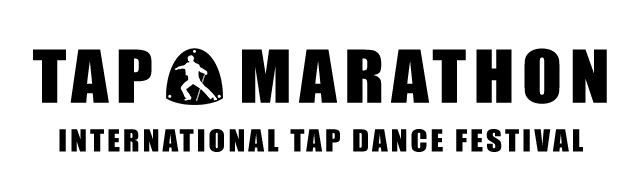 